Form 1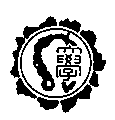 Tokyo Gakugei University International Student Education Program (TGUISEP)　(ISEP) 2022-2023APPLICATION REQUIREMENT(Use this sheet as the cover of your application.)Name of Applicant: 　　　　　　　　　　　　　　　　　　　　　　　　　　　　　　　　　　　　　　　(Surname / Last Name)              (First Name)                          (Middle Name) Home University:                                                                                Desired period of enrolment at TGU:  □ one semester (half year)  □two semesters (one year)Desired period of stay at TGU:  from    10    /   2022     to          　 /　　2023                                　　                (month)        (year)               (month)            (year)*  Autumn semester is from early October to mid February, and spring semester is from early April to early August. This application should be sent as a complete package containing all the documents listed as below.Check List (Mark in the boxes provided)Applicants are required to submit all the documents unless otherwise noted.□　Application form for ISEP at Tokyo Gakugei University Program (Form 1-6)□　One recommendation letter written by the applicants’ academic supervisor at his/her home institution.□　Official transcript of academic record (issued by the student's home institution)□　Certificate of enrollment (issued by the student's home institution) □　TOEFL iBT, IELTS (or other international English proficiency test) score record (For applicants who are not native English speakers)  Without the score record, you will not be considered as a candidate for this program.□　Copy of your passport□　Two identical photographs (upper half of the body, plain background, 3cm×4cm. Please paste one of them on the application form.) *All ISEP applicants are carefully screened by the ISEP committee. Although several factors are taken into consideration in accepting or rejecting applicants, particular consideration is given to the following aspects:1) applicant's motives for applying to the ISEP program2) applicant’s plan of study or career after the completion of the ISEP program.  3) applicant's academic plan, in particular, regarding the Individual Study project. 			         This application package should be sent to the following address through the office responsible for the student exchange program at applicant's home university. Date : 　　　　　　　　　　　　　　　　　　　　　Signature : 　　　　　　　　　　　　　　　　　　 (mm/dd/yy) Send to:  International Division, Tokyo Gakugei University4-1-1 Nukui kita-machi, Koganei city, Tokyo 184-8501  JAPAN(Phone) +81-42-329-7728,  (Fax) +81-42-329-7765,  E-mail: ryugaku2@u-gakugei.ac.jp  Application deadline: April 15, 2022.Form 2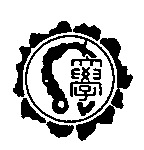 Tokyo Gakugei University International Student Education Program (TGUISEP) APPLICATION FOR ADMISSION東京学芸大学留学生教育プログラム申請書Desired Period of Enrollment: 　　　　□ one semester (half year)  　　　　□ two semesters (one year)在学期間　　　　　　　　　                  　　 1学期（半年）　　　　　　　　　             　 2学期（1年）Although the period of the autumn semester is from October to March and that of the spring semester is from April to September, ISEP courses in the autumn and spring semester will end in the middle of February and the beginning of August, respectively. You may leave for your country in February or August after the courses are over.秋学期は10月から3月まで、春学期は4月から9月までであるが、ISEPの授業はそれぞれ2月中旬、8月上旬に終了予定なので、2月または8月に帰国することも可能である。Desired Length of Studying at TGU:        from     　10   　   2022　 　 to            　    2023    . 　　　東京学芸大学修学期間                    　　                 (month　月)　　 (year　年)　　　        (month　月)　   (year　年)Name  氏名:   (As it appears on your passport)  (パスポートに記載されている氏名を記すこと)(Surname / Last Name  姓)              (First  Name  名)            (Middle  Name  ミドルネーム)Name in Katakana  カタカナ氏名Name in Chinese Characters (if applicable)   漢字氏名Present Address  現住所: Telephone: + (        )                           Fax: + (        )                                 電話　　　　(Country code　国番号)                                      (Country code　 国番号)E-mail 1 (Mandatory): 　　　　　　　　　　　　　　 　　　　　　　　　　　　　　　　　　　E-mail 2 (Optional):   　　　　　　　　　　　　　　 　　　　　　　　　　　　　　　　　　　Permanent Address 帰省先:Telephone: + (        )                           Fax: + (        )                                  電話　　　　(Country code　国番号)                                      (Country code　 国番号)Sex 性別:			 □ Male 男性          □ Female 女性 Marital Status 配偶者の有無:	 □ Single独身         　□ Married 既婚Date of Birth 生年月目:                                                    (Year  年)             (Month 月)                (Day  日)Country of Present Citizenship 市民権を有する国:                                                       Home Institution 在籍大学:                                                                                                   Department 教室:                              Major Field 専攻:                                    Faculty 学部:                                                    Academic Year (as of October 1st, 2022) 学年（2022年10月1日現在）:  □ 2nd   □ 3rd   □ 4th ご記入いただいた情報は，本プログラムのために利用され，その他の目的には利用されません。Information submitted here is for use for the Short-Term Student Exchange Program only. Form 3Language proficiency  語学能力If your native language is not English, you must submit a certificate of one of the following English proficiency tests. Certified evidence of your English language proficiency must be one of the following.  We suggest you submit a certificate of either TOEFL or IELTS. You may submit the TOEIC score in case it is difficult for you to take TOEFL or IELTS.英語を母国語としない場合には、次の方法により英語能力を証明しなければならない。英語能力証明書はTOEFL又はIELTSとするが、これらの試験を受けることが困難な場合はTOEICも可とする。□　TOEFL (CBT 213, iBT 79 or more is required)   Score:               (CBT / iBT)□　IELTS (6.0 or more is required)    Score:               □　TOEIC (800 or more is required)    Score:              *The test must be the one which is internationally acknowledged and is able to be converted to the TOEFL score. 国際的機関によって実施されたTOEFLの点数に換算できるテストでなくてはならない。If you have a result of JLPT (Japanese-Language Proficiency Test), please let us know:   　       (Level: N1～N5)日本語能力試験の認定を受けている場合は、こちらにご記入ください。　　　　　　　　　　　　　　　　　　　　　　  　       (month / year)Have you ever stayed in Japan?	□ Yes   (Period期間:  from                 to                   )日本に滞在したことはありますか。	□ No　　　　　 If yes, what was the purpose of your visit to ?                                                  　     はいと答えた場合、日本に滞在した目的は何でしたか。Educational Background  学歴  (from the last high school you attended)  (最終高等学校より記入)Emergency Contact:(name, relationship)                                  (                      )緊急の場合の連絡先         (氏名、関係)Address / Phone Number / e-mail / Fax)                                                          (住所 / 電話番号 / e-メール / ファックス)Housing: The Hitotsubashi University International Student Dormitory in Kodaira is to be arranged for all exchange students. If you wish to make any requests concerning your housing, please write down. (e.g. I hope to live in Couple room because my spouse will go to Japan together.)寮に関する希望：交換留学生には原則として一橋大学小平国際学生宿舎が手配されます。寮に関して何か希望がある場合はここに記載してください。（例：配偶者も来日するので夫婦室を希望する）I certify that all of the information provided on these documents is correct to the best of my knowledge.  If admitted, I agree that I will comply with the rules and regulations of Tokyo Gakugei University. I also agree that, my application documents will be used for educational purpose at Tokyo Gakugei University, and my transcript will be forwarded to my home university upon completion of my study at TGU.必要事項を全て偽りなく正確に記入し、入学を許可されました折には東京学芸大学の規程を遵守すること、提出した申請書類が東京学芸大学において教育的目的で使用されること、および留学期間終了後学業の結果通知が在籍大学に送付されることに同意します。Date:                                           Signature:                                        年月日   (Month 月)           (Day 日)         (Year 年)            署名Form 4ESSAY(Approximately 500 words in total.)Name:          (Surname / Last Name)               (First Name)                         (Middle Name)Major field of study at your home university:Form 52022－2023Tokyo Gakugei University International Student Education Program (TGUISEP) APPLICATION FOR ADMISSIONIndividual StudyName:                                                                                                    (Surname / Last Name)               (First Name)                         (Middle Name)Home University:                                                                                Major field of study at your home university:                                           Is there any particular faculty member of Tokyo Gakugei University under whom you would like to carry out your Individual Study?                                 □Yes      　　□NoIf yes, give the name of him/her and the department that he/she belongs to.Name of the faculty member:                                                                               Department:                                                                                                                                                                                                                                                                                                                                           If no, is there any particular department or course at Tokyo Gakugei University in which you would like to carry out your Individual Study?         			             □ Yes          □ No If yes, give the name of the department or the course.         Department or course:                                                               If no, we will assign a supervisory professor according to your theme of the Individual Study NB: Although we will try to fulfill your request, you might be allocated a different professor or department. Form 6ESSAY for Individual Study(Approximately 500 words in total.)Language 言語Level of Knowledge　理解度Level of Knowledge　理解度Level of Knowledge　理解度Level of Knowledge　理解度Language 言語Excellent　優Good　良Fair　可Poor 不可English 英語Japanese 日本語Otherその他　(                  ) Institution学校Name of Institution学校名Major Field of Study専攻Completion (Year and Month after you return to home University) 帰国後の卒業予定(年月)High School高等学校College / University大学(year)            (month)                   ／- Describe your motive for applying to ISEP, including what you would like to accomplish through participating in this program.  Also briefly state your intended plan of study and career after returning to your home university upon completion of ISEP.  Please type. DO NOT hand write.(l) Specify the theme of the Individual Study you wish to carry out during the program.Please type.  Do NOT hand write.(2) Describe in more detail the aims and objectives of your Individual Study project.Please type. Do NOT hand write.